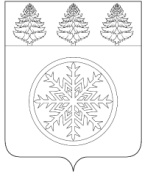 РОССИЙСКАЯ ФЕДЕРАЦИЯИРКУТСКАЯ ОБЛАСТЬД у м аЗиминского городского муниципального образованияРЕШЕНИЕот 31.01.2019                        г.Зима                                     № 409В целях приведения муниципальных правовых актов в соответствие с решением Думы Зиминского городского муниципального образования от 23.11.2017 № 311 «Об общественном Совете Зиминского городского муниципального образования», руководствуясь статьей 36 Устава Зиминского городского муниципального образования, Дума Зиминского городского муниципального образованияР Е Ш И Л А:Внести в Порядок предоставления инвесторам инвестиционных проектов муниципальных гарантий, утвержденный  решением Думы от 25.01.2018 № 327 «Об утверждении Порядка предоставления инвесторам инвестиционных проектов муниципальных гарантий», изменения, изложив пункт 2.5. в новой редакции:	«2.5. Принципал – лицо, имеющее обязательство перед бенефициаром и являющееся инвестором включенного в реестр инвестиционных проектов г. Зимы инвестиционного проекта, в отношении которого Общественным советом Зиминского городского муниципального образования (далее – Общественный совет) определена муниципальная поддержка в форме муниципальных гарантий;».	2. Опубликовать настоящее решение в средствах массовой информации и разместить на официальном сайте администрации Зиминского городского муниципального образования в информационно - телекоммуникационной сети «Интернет».	3. Настоящее решение вступает в силу после его официального опубликования.	4.  Контроль исполнения настоящего решения возложить на председателя депутатской комиссии по бюджету, ценообразованию, финансово-экономическим вопросам и налоговому законодательству В.В. Монида и первого заместителя мэра городского округа А.В. Гудова.Председатель Думы 						Мэр Зиминского городскогоЗиминского городского					муниципального образованиямуниципального образования			_______________ Г.А. Полынцева			           ___________А.Н. КоноваловО внесении изменений в Порядок предоставления инвесторам инвестиционных проектовмуниципальных гарантий, утвержденный решением Думы Зиминского городского муниципального образования от 25.01.2018 № 327